NÁRODNÁ RADA SLOVENSKEJ REPUBLIKYVII. volebné obdobieČíslo: CRD-1275/2019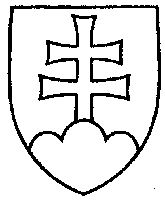 1942UZNESENIENÁRODNEJ RADY SLOVENSKEJ REPUBLIKYz 26. júna 2019k návrhu poslancov Národnej rady Slovenskej republiky Borisa Kollára, Petry Krištúfkovej
a Ľudovíta Gogu na vydanie zákona, ktorým sa mení a dopĺňa zákon Národnej rady Slovenskej republiky č. 219/1996 Z. z. o ochrane pred zneužívaním alkoholických nápojov a o zriaďovaní a prevádzke protialkoholických záchytných izieb a o doplnení zákona
č. 467/2002 Z. z. o výrobe a uvádzaní liehu na trh v znení neskorších predpisov (tlač 1533) – prvé čítanie	Národná rada Slovenskej republiky	po prerokovaní uvedeného návrhu zákona v prvom čítanír o z h o d l a,  ž e	podľa § 73 ods. 4 zákona Národnej rady Slovenskej republiky č. 350/1996 Z. z. o rokovacom poriadku Národnej rady Slovenskej republiky v znení neskorších predpisovnebude pokračovať v rokovaní o tomto návrhu zákona.  Andrej  D a n k o   v. r.predseda  Národnej rady Slovenskej republikyOverovatelia:Stanislav  K m e c   v. r.Miroslav  S o p k o   v. r.